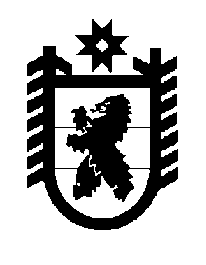 Российская Федерация Республика Карелия    ПРАВИТЕЛЬСТВО РЕСПУБЛИКИ КАРЕЛИЯРАСПОРЯЖЕНИЕот 11 декабря 2017 года № 700р-Пг. Петрозаводск Одобрить проект закона Республики Карелия «О внесении изменений 
в Закон Республики Карелия «О бюджете Республики Карелия на 2017 год и на плановый период 2018 и 2019 годов».
           Глава Республики Карелия                                                              А.О. Парфенчиков